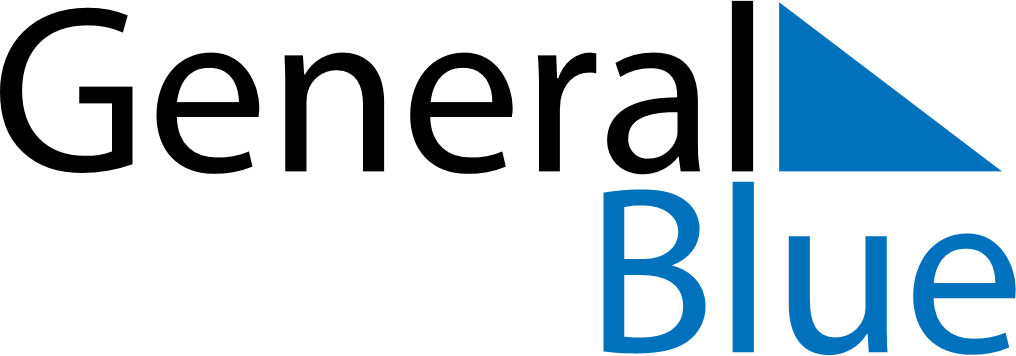 January 2030January 2030January 2030January 2030Cocos IslandsCocos IslandsCocos IslandsMondayTuesdayWednesdayThursdayFridaySaturdaySaturdaySunday1234556New Year’s Day789101112121314151617181919202122232425262627Australia DayAustralia Day28293031